Lyons Financial Services is processing a loan application at present on behalf of the above applicant, who has informed us that he/she is currently employed by you.We should be obliged if, in the strictest of confidence, you would give us the information stated below.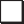 Address of employee:  	Exact location of employment: 	Staff work number: 	PPS Number: 	Position held with company: 	Date of commencement of employment:  	Has the employee completed his/her probationary period:	Yes	NoIs employment	permanent	 pensionable	 temporary	 fixed contract  	Term of contract (is the contract renewable, if renewable, please state terms):Is the employee on a salary scale:	Yes	NoIf yes, what is the maximum of scale:	€ 	As far as you are aware will he/she continue in your service: 	On behalf of:  	(I certify that the above information is accurate)Signed:		 Print Name:  		 Position:		 Company Name: 		                                                                      Company Address:  		 Date:		 Telephone No.	Fax No: 	                    Registered Telephone Number:  		Please authenticate with Company Seal/Stamp10.Gross Basic Wage/Salary:€	p.aPlease state which of these is guaranteedOvertime:€	p.aOvertime:  	Bonus:€	p.aBonus: 	Commission:€	p.aCommission:  	